Администрация Тамбовской области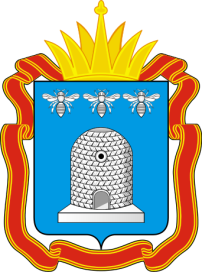 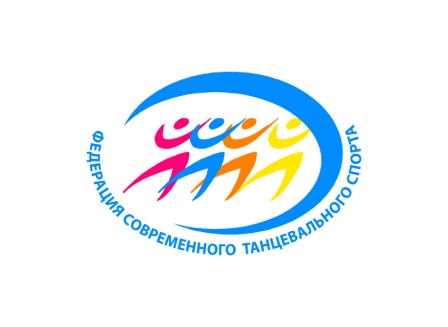 Федерация современного танцевального спортанп «Центр развития танцев в Тамбовской области»ОТКРЫТОЕ ПЕРВЕНСТВО ЦЕНТРАЛЬНОГО ФЕДЕРАЛЬНОГО ОКРУГАПО СОВРЕМЕННОМУ ТАНЦЕВАЛЬНОМУ СПОРТУ (СПОРТИВНЫЕ ДИСЦИПЛИНЫ)Дата:4 ноября 2018 года (воскресенье)Место:г. Тамбов, ул. Советская, д. 187 а, Дворец Спорта «Антей»Организаторы:Администрация Тамбовской областиФедерация современного танцевального спортаНП «Центр развития танцев в Тамбовской области»Возрастные группы:Дисциплины икатегории: Street Dance Revue – малая группа, формейшн, продакшн;Hip-hop – соло, дуэт, малая группа, формейшн, продакшн;Hip-hop (1 лига) – соло;Hip-hop (начинающие) – соло;Hip-hop – (лига «Дебют») – соло;Disco Dance - соло, дуэт, малая группа, формейшн, продакшн;Disco Dance (1 лига) ) – соло;Disco Dance (начинающие) – соло;Disco Dance (лига «Дебют») – соло;Techno Dance - соло, дуэт, малая группа, формейшн, продакшн;Techno Dance (1 лига) – соло;Techno Dance (начинающие) – соло;Techno Dance (лига «Дебют») – солоHouse – соло, дуэт, малая группа, формейшн, продакшн;House (1 лига) – соло;House (начинающие) – соло;House – (лига «Дебют») – соло;Порядок проведения:4 ноября (воскресенье): 15.00 - Street Dance Revue, Hip-hop, Disco Dance, Techno Dance, House (разминка в 14.00).Регистрация участников за 1,5 часа до начала отделения, окончание регистрации за 30 минут до начала отделения.Участники:Все желающие, выполнившие регистрационные условия и соблюдающие «Правила проведения мероприятий ФСТС»Правила:По правилам ФСТС. Правила на сайте www.rusdance.ruРегистрация  и заявки: Все регистрационные документы должны быть получены организаторами в срок до 31. 10. 2018 г. Предварительная регистрация ТОЛЬКО он-лайн на сайте http://rusdance.ru. Инструкция по регистрации:  http://rusdance.ru/document/36  Вопросы в случае затруднения: 8-920-408-80-90.При наличии изменений, пожалуйста, внесите их до окончания регистрации самостоятельно, после окончания регистрации сообщите о них по почте:  fsts-ofis@ya.ru (в данном случае услуга платная – одно изменение 100 рублей). Этим мы уменьшим время ВАШЕЙ регистрации и добьемся точности в плане проведения соревнования. Добавления в день соревнований НЕВОЗМОЖНЫ.Организаторы 8-910-758-50-10 (Тишкина Ирина); 8-910-758-50-07 (Тишкин Игорь);  tishkinyii@mail.ru  Судьи:Аттестованные судьи ФСТСНаграждение:Медали, кубки, дипломы по правилам ФСТСПлощадка:20х16 метров, паркетФинансовые условия:Для членов ФСТС: соло - 400 рублей с человека, дуэт, малая  группа, формейшн, продакшн – 300 рублей с человека за танец, для иных исполнителей: во всех категориях на 100 рублей больше соответственно.Внимание: благотворительный взнос со зрителей – 300 рублейМузыкальное сопровождение:Все музыкальное сопровождение в формате mp3 загружается на сайте для регистрации в он-лайн режиме при регистрации конкретного танцевального номера. Для этого рядом с названием дисциплины нажимаете на значок «нотка» и указываете папку с музыкой. Подробнее – в инструкции по регистрации.Проживание:За счет командирующих организацийИнформация:Внимание: результаты выступления участников вносятся в национальный рейтинг-лист, по которому определяются лучшие танцоры Федерации. Лучшие танцоры Федерации имеют право на финансовую поддержку со стороны Федерации современного танцевального спортаСправки:8-910-758-50-10 (Тишкина Ирина); 8-910-758-50-07 (Тишкин Игорь)Внимательно читайте правила!!!ВОЗМОЖНЫ ИЗМЕНЕНИЯ, СЛЕДИТЕ ЗА ИНФОРМАЦИЕЙ